					ПРЕСС-РЕЛИЗ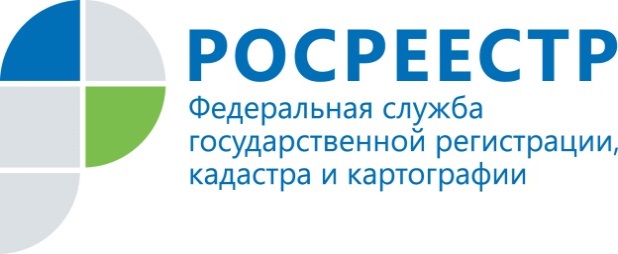 КАК УЗНАТЬ ИСТОРИЮ КВАРТИРЫ ИЛИ ЗЕМЕЛЬНОГО УЧАСТКА ПЕРЕД ПОКУПКОЙ?Покупка недвижимости - важный шаг в жизни человека. Управление Росреестра по Ленинградской области напоминает о том, чтобы обезопасить себя от мошенников и быть максимально уверенным в сделке, нужно узнать как можно больше про объект недвижимости, который Вы планируете приобрести. Тем более, что запросить сведения из Единого государственного реестра прав на недвижимое имущество и сделок с ним (ЕГРП) в виде выписки о переходе прав на объект можно несколькими способами: -в отделениях МФЦ Ленинградской области; -в офисах Кадастровой палаты Росреестра по Ленинградской области; -на сайте Росреестра - www.rosreestr.ru. Данный вид выписки из ЕГРП содержит информацию о каждом правообладателе объекта недвижимости в очередности согласно записям ЕГРП о регистрации перехода прав от одного лица к другому, а также о виде права, зарегистрированного за каждым правообладателем, дате, номере и основании государственной регистрации права, прекращения права. Стоимость получения справки для физических лиц – 200 рублей в бумажном виде и 150 рублей в виде электронного документа, для юридических лиц – 600 и 300 рублей, соответственно. На официальном сайте Росреестра для удобства пользователей работает электронный сервис "Предоставление справочной информации об объектах недвижимости в режиме on-line". С его помощью, Вы можете бесплатно узнать общедоступные сведения: характеристики объекта, где он расположен, а также сведения о наличии или отсутствии зарегистрированных прав и ограничений прав на него (арестов, запретов, правопритязаний). Данный электронный сервис находится на главной странице сайта www.rosreestr.ru в разделе "Электронные услуги и сервисы". Кликнув на ссылку, Вы попадете на следующую страницу, где нужно заполнить поля и нажать кнопку "сформировать запрос". Поиск информации осуществляется по кадастровому или условному номеру, адресу, номеру государственной регистрации права, ограничения (обременения) права на объект недвижимости. Важное преимущество официального сайта Росреестра заключается в том, что для получения информации, направления запроса, регистрироваться на сайте не нужно. Если у Вас возникнут вопросы, связанные с предоставлением услуг Россреестра, Вы всегда можете позвонить на единый справочный телефон Федеральной службы государственной регистрации, кадастра и картографии по номеру: 8 (800) 100-34-34, звонок из регионов России бесплатный.Пресс-служба Управления Росреестра по Ленинградской области(812) 499-00-14, 47press_rosreestr@mail.ru